Сумська міська радаВиконавчий комітетРІШЕННЯРозглянувши заяву фізичної особи та надані документи, з метою сприяння розвитку всіх форм торгівлі, впорядкування сезонної роздрібної торгівлі в весняний період 2021 року на території Сумської міської територіальної громади, відповідно до постанови Кабінету Міністрів України від 15.06.2006 № 833 «Про затвердження Порядку провадження торговельної діяльності та правил торговельного обслуговування на ринку споживчих товарів», рішення Сумської міської ради від 26.12.2014 № 3853 – МР «Про затвердження Правил благоустрою міста Суми», рішень Виконавчого комітету Сумської міської ради від 07.09.2010 № 537 «Про затвердження Положення про порядок провадження торговельної діяльності та надання послуг на території м. Суми» (зі змінами), від 17.03.2020                 № 133 «Про затвердження Положення про організацію сезонної, святкової виїзної торгівлі, надання послуг у сфері розваг та проведення ярмарків на території Сумської міської об’єднаної територіальної громади» (зі змінами), ураховуючи рекомендації Комісії з організації сезонної, святкової виїзної торгівлі, надання послуг у сфері розваг та проведення ярмарків на території Сумської міської об’єднаної територіальної громади (протокол засідання від 15.04.2021 № 11), керуючись підпунктом 8 пункту «а» статті 30, частиною першою статті 52 Закону України «Про місцеве самоврядування в Україні», виконавчий комітет Сумської міської радиВИРІШИВ: Погодити розміщення елементів об’єкту сезонної торгівлі (лоток по продажу саджанців) Басараба Миколи Миколайовича за адресою: місто Суми, просп. Курський, 81 (біля ТЦ «Мост») загальною площею 8 кв.м., відповідно до поданої заяви та графічних матеріалів у весняний період 2021 року, з дня прийняття рішення по 30 квітня 2021 року.2. Відділу торгівлі, побуту та захисту прав споживачів Сумської міської ради (Дубицький О.Ю.):2.1. Повідомити Басараба Миколу Миколайовича про прийняте рішення. 2.2. Забезпечити здійснення контролю у межах компетенції за дотриманням суб’єктом господарювання під час здійснення сезонної торгівлі за адресою: місто Суми, просп. Курський, 81 (біля ТЦ «Мост») вимог даного рішення, нормативних актів у сфері торгівлі, захисту прав споживачів.Басарабу Миколі Миколайовичу здійснювати сезонну торгівлю за умов: дотримання вимог чинних нормативних актів, карантинних заходів; укладання договорів про надання послуг з поводження з побутовими відходами, про закріплення визначеної території по утриманню в належному санітарно-технічному стані,  про пайову участь в утриманні об’єктів благоустрою на території Сумської міської територіальної громади; звернення до виконавчого комітету Сумської міської ради про встановлення зручного для населення режиму роботи.4. Управлінню «Інспекція з благоустрою міста Суми» Сумської міської ради (Голопьоров Р.В.) забезпечити контроль за дотриманням нормативних актів у сфері благоустрою.5. Директору КП «Паркінг» Сумської міської ради                         (Славгородський О.В.) укласти з Басарабом Миколою Миколайовичем договір про пайову участь в утриманні об’єктів благоустрою на території Сумської міської територіальної громади.6. Рекомендувати Сумському міському управлінню                                                            ГУ Держпродспоживслужби в Сумській області (Хрін О.І.) забезпечити нагляд за дотриманням санітарних та санітарно – протиепідемічних норм та правил           Басарабом Миколою Миколайовичем під час здійснення сезонної торгівлі за адресою: місто Суми, просп. Курський, 81 (біля ТЦ «Мост»).7. Контроль за виконанням цього рішення покласти на заступника міського голови з питань діяльності виконавчих органів ради Іщенко Т.Д.В.о. міського голови з виконавчої роботи				Ю.А. ПавликДубицький 700-656Розіслати: Іщенко Т.Д., Дубицькому О.Ю., Голопьорову Р.В., КП «Паркінг»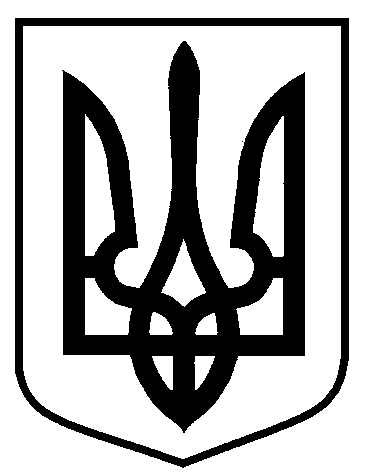 від    27.04.2021   № 227Про розміщення елементів об’єкту сезонної торгівлі (лоток по продажу саджанців) Басараба Миколи Миколайовича за адресою: місто Суми,                            просп. Курський, 81 (біля ТЦ «Мост»)